TERM 2-2022GEOGRAPHY (QUESTION PAPER)FORM 4TIME 2¾ HOURSPAPER 1Name………………………………………………………………… Adm No………………………………..School…………………………………………………………………. Class…………………………………….Signature……………………………………………………………….. Date………………………………………Instructions to candidatesWrite your name, admission number and class in the spaces provided above.This paper has two sections: A and BAnswer all the questions in section A Answer question 6 and any other two questions from section BThis paper consists of 14 printed pages.Candidates should check the question paper to ascertain that all the pages are printed as indicated and that no questions are missing.For Examiner’s Use OnlySECTION AAnswer all questions in this section(a) Define the term equinox. 									(2 marks)(b) If the local time at 750W is 8.00 a.m., what is the local at the longitude 350E? 		(3 marks)(a) Give two examples of non-metallic minerals. 						(2 marks)(b) State three ways through which sedimentary rocks are formed. 				(3 marks)(a) What is natural vegetation? 								(2 marks)(b) State three characteristics of Mediterranean type of vegetation. 				(3 marks) The diagram below shows a barchan. Use it to answer question (a).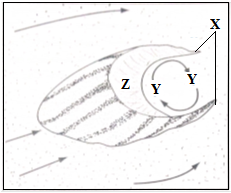 (a) Name   (i) the feature marked X. 								(1 mark)                 (ii) the air current marked Y. 							(1 mark)                 (iii) the slope marked Z. 								(1 mark)(b) Give two ways in which wind transport its load in deserts. 				(2 marks)(a) Differentiate between a catchment area and a watershed.					(2 marks)(b) Give three features that result from river rejuvenation.					(3 marks)SECTION BAnswer question 6 and any other two questions from this sectionStudy the map of KIJABE 1:50,000 (134/3) provided to answer the following questions.(i) What is the approximate height of Kijabe hill? 					(1 mark)(ii) Give the six grid reference of the school at Mai Mahiu in the southern area. 	(2 marks)(iii) Calculate the area covered by the thicket to the west of the rail way line. 		(2 marks)      (i) What is the approximate location of Kijabe Railway Station in terms of latitude and longitude? 													(2 marks)(ii) Identify three methods used to represent relief on the area covered by the map. 	(3 marks)Draw a rectangle measuring 10cm by 5cm to represent the area enclosed by easting 30 and 40 and Northing 95 and 00.									(1 mark)On it mark and name the following features:Railway										(1 mark)All weather road bound surface							(1 mark)Forest 										(1 mark)Murrum pit									(1 mark)Citing evidence from the map, identify two economic functions of Kijabe centre. 	(4 marks) Explain three factors influencing the distribution of vegetation in the area covered by the map. 													(6 marks)   (a) (i) What is plate tectonics?								(2 marks)     (ii) Explain three evidences supporting the continental drift theory. 			(6 marks)(b) (i) Apart from fold mountains, give three other features resulting from folding. 	(3 marks)     (ii) With the aid of well labeled diagrams, describe how movement of tectonic plates may lead to            formation of fold mountains. 								(8 marks)(c) Explain three positive significance of fold mountains to human activities. 		(6 marks)(a) (i) Define the term climate. 								(2 marks)     (ii) Explain how the following factors influence the climate of an area.latitude 									(2 marks)distance from the sea  								(2 marks)            (b) The table below shows temperature readings at a weather station.Calculate;     (i) the diurnal temperature range for Monday. 						(2 marks)     (ii) the mean daily temperature for Friday. 						(2 marks)(c) Study the climate map of Africa below and answer the questions that follow.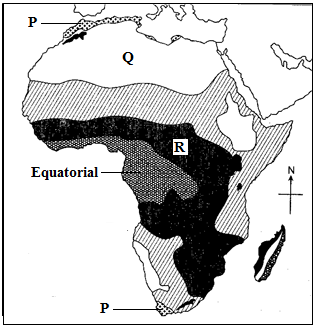       (i) Name the climatic regions marked P, Q and R. 					(3 marks)      (ii) Describe the characteristics of equatorial climate. 					(6 marks)(d) Explain three ways in which vegetation has adopted to the climatic conditions in the region Q. 													(6 marks) (a) (i) What is an artesian basin? 								(2 marks)     (ii) Explain three factors which influence the formation of features in limestone areas.	(6 marks)(b) (i) A part from stalagmites, name two other underground features in limestone areas.	(2 marks)     (ii) With the aid of a diagram, describe how a stalagmite is formed. 			(8 marks)(c) Your supposed to carry out a field study on limestone region.     (i) Give two reasons why you would need a map of the area of study. 			(2 marks)     (ii) State two ways you would prepare for the study. 					(2 marks)     (iii) Give three reasons why you are likely to find few settlements in the study area. 	(3 marks)(a) (i) Define the term glacier. 								(2 marks)     (ii) Give two processes of glacial erosion. 						(2 marks)(b) Explain three conditions that lead to glacial deposition. 					(6 marks)(c) The diagram below shows features resulting from glacial deposition in lowlands.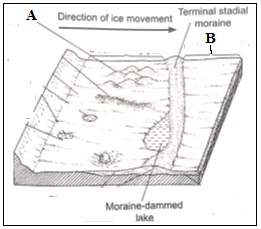      (i) Identify the features labeled A and B. 							(2 marks)    (ii) Describe how a terminal moraine is formed.						(3 marks) (d) Explain five positive significance of glaciation in lowland areas. 			(10 marks)………………………………………………………………………………………………………………………………………………………………………………………………………………………………………………………………………………………………………………………………………………………………………………………………………………………………………………………………………………………………………………………………………………………………………………………………………………………………………………………………………………………………………………………………………………………………………………………………………………………………………………………………………………………………………………………………………………………………………………………………………………………………………………………………………………………………………………………………………………………………………………………………………………………………………………………………………………………………………………………………………………………………………………………………………………………………………………………………………………………………………………………………………………………………………………………………………………………………………………………………………………………………………………………………………………………………………………………………………………………………………………………………………………………………………………………………………………………………………………………………………………………………………………………………………………………………………………………………………………………………………………………………………………………………………………………………………………………………………………………………………………………………………………………………………………………………………………………………………………………………………………………………………………………………………………………………………………………………………………………………………………………………………………………………………………………………………………………………………………………………………………………………………………………………………………………………………………………………………………………………………………………………………………………………………………………………………………………………………………………………………………………………………………………………………………………………………………………………………………………………………………………………………………………………………………………………………………………………………………………………………………………………………………………………………………………………………………………………………………………………………………………………………………………………………………………………………………………………………………………………………………………………………………………………………………………………………………………………………………………………………………………………………………………………………………………………………………………………………………………………………………………………………………………………………………………………………………………………………………………………………………………………………………………………………………………………………………………………………………………………………………………………………………………………………………………………………………………………………………………………………………………………………………………………………………………………………………………………………………………………………………………………………………………………………………………………………………………………………………………………………………………………………………………………………………………………………………………………………………………………………………………………………………………………………………………………………………………………………………………………………………………………………………………………………………………………………………………………………………………………………………………………………………………………………………………………………………………………………………………………………………………………………………………………………………………………………………………………………………………………………………………………………………………………………………………………………………………………………………………………………………………………………………………………………………………………………………………………………………………………………………………………………………………………………………………………………………………………………………………………………………………………………………………………………………………………………………………………………………………………………………………………………………………………………………………………………………………………………………………………………………………………………………………………………………………………………………………………………………………………………………………………………………………………………………………………………………………………………………………………………………………………………………………………………………………………………………………………………………………………………………………………………………………………………………………………………………………………………………………………………………………………………………………………………………………………………………………………………………………………………………………………………………………………………………………………………………………………………………………………………………………………………………………………………………………………………………………………………………………………………………………………………………………………………………………………………………………………………………………………………………………………………………………………………………………………………………………………………………………………………………………………………………………………………………………………………………………………………………………………………………………………………………………………………………………………………………………………………………………………………………………………………………………………………………………………………………………………………………………………………………………………………………………………………………………………………………………………………………………………………………………………………………………………………………………………………………………………………………………………………………………………………………………………………………………………………………………………………………………………………………………………………………………………………………………………………………………………………………………………………………………………………………………………………………………………………………………………………………………………………………………………………………………………………………………………………………………………………………………………………………………………………………………………………………………………………………………………………………………………………………………………………………………………………………………………………………………………………………………………………………………………………………………………………………………………………………………………………………………………………………………………………………………………………………………………………………………………………………………………………………………………………………………………………………………………………………………………………………………………………………………………………………………………………………………………………………………………………………………………………………………………………………………………………………………………………………………………………………………………………………………………………………………………………………………………………………………………………………………………………………………………………………………………………………………………………………………………………………………………………………………………………………………………………………………………………………………………………………………………………………………………………………………………………………………………………………………………………………………………………………………………………………………………………………………………………………………………………………………………………………………………………………………………………………………………………………………………………………………………………………………………………………………………………………………………………………………………………………………………………………………………………………………………………………………………………………………………………………………………………………………………………………………………………………………………………………………………………………………………………………………………………………………………………………………………………………………………………………………………………………………………………………………………………………………………………………………………………………………………………………………………………………………………………………………………………………………………………………………………………………………………………………………………………………………………………………………………………………………………………………………………………………………………………………………………………………………………………………………………………………………………………………………………………………………………………………………………………………………………………………………………………………………………………………………………………………………………………………………………………………………………………………………………………………………………………………………………………………………………………………………………………………………………………………………………………………………………………………………………………………………………………………………………………………………………………………………………………………………………………………………………………………………………………………………………………………………………………………………………………………………………………………………………………………………………………………………………………………………………………………………………………………………………………………………………………………………………………………………………………………………………………………………………………………………………………………………………………………………………………………………………………………………………………………………………………………………………………………………………………………………………………………………………………………………………………………………………………………………………………………………………………………………………………………………………………………………………………………………………………………………………………………………………………………………………………………………………………………………………………………………………………………………………………………………………………………………………………………………………………………………………………………………………………………………………………………………………………………………………………………………………………………………………………………………………………………………………………………………………………………………………………………………………………………………………………………………………………………………………………………………………………………………………………………………………………………………………………………………………………………………………………………………………………………………………………………………………………………………………………………………………………………………………………………………………………………………………………………………………………………………………………………………………………………………………………………………………………………………………………………………………………………………………………………………………………………………………………………………………………………………………………………………………………………………………………………………………………………………………………………………………………………………………………………………………………………………………………………………………………………………………………………………………………………………………………………………………………………………………………………………………………………………………………………………………………………………………………………………………………………………………………………………………………………………………………………………………………………………………………………………………………………………………………………………………………………………………………………………………………………………………………………………………………………………………………………………………………………………………………………………………………………………………………………………………………………………………………………………………………………………………………………………………………………………………………………………………………………………………………………………………………………………………………………………………………………………………………………………………………………………………………………………………………………………………………………………………………………………………………………………………………………………………………………………………………………………………………………………………………………………………………………………………………………………………………………………………………………………………………………………………………………………………………………………………………………………………………………………………………………………………………………………………………………………………………………………………………………………………………………………………………………………………………………………………………………………………………………………………………………………………………………………………………………………………………………………………………………………………………………………………………………………………………………………………………………………………………………………………………………………………………………………………………………………………………………………………………………………………………………………………………………………………………………………………………………………………………………………………………………………………………………………………………………………………………………………………………………………………………………………………………………………………………………………………………………………………………………………………………………………………………………………………………………………………………………………………………………………………………………………………………………………………………………………………………………………………………………………………………………………………………………………………………………………………………………………………………………………………………………………………………………………………………………………………………………………………………………………………………………………………………………………………………………………………………………………………………………………………………………………………………………………………………………………………………………………………………………………………………………………………………………………………………………………………………………………………………………………………………………………………………………………………………………………………………………………………………………………………………………………………………………………………………………………………………………………………………………………………………………………………………………………………………………………………………………………………………………………………………………………………………………………………………………………………………………………………………………………………………………………………………………………………………………………………………………………………………………………………………………………………………………………………………………………………………………………………………………………………………………………………………………………………………………………………………………………………………………………………………………………………………………………………………………………………………………………………………………………………………………………………………………………………………………………………………………………………………………………………………………………………………………………………………………………………………………………………………………………………………………………………………………………………………………………………………………………………………………………………………………………………………………………………………………………………………………………………………………………………………………………………………………………………………………………………………………………………………………………………………………………………………………………………………………………………………………………………………………………………………………………………………………………………………………………………………………………………………………………………………………………………………………………………………………………………………………………………………………………………………………………………………………………………………………………………………………………………………………………………………………………………………………………………………………………………………………………………………………………………………………………………………………………………………………………………………………………………………………………………………………………………………………………………………………………………………………………………………………………………………………………………………………………………………………………………………………………………………………………………………………………………………………………………………………………………………………………………………………………………………………………………………………………………………………………………………………………………………………………………………………………………………………………………………………………………………………………………………………………………………………………………………………………………………………………………………………………………………………………………………………………………………………………………………………………………………………………………………………………………………………………………………………………………………………………………………………………………………………………………………………………………………………………………………………………………………………………………………………………………………………………………………………………………………………………………………………………………………………………………………………………………………………………………………………………………………………………………………………………………………………………………………………………………………………………………………………………………………………………………………………………………………………………………………………………………………………………………………………………………………………………………………………………………………………………………………………………………………………………………………………………………………………………………………………………………………………………………………………………………………………………………………………………………………………………………………………………………………………………………………………………………………………………………………………………………………………………………………………………………………………………………………………………………………………………………………………………………………………………………………………………………………………………………………………………………………………………………………………………………………………………………………………………………………………………………………………………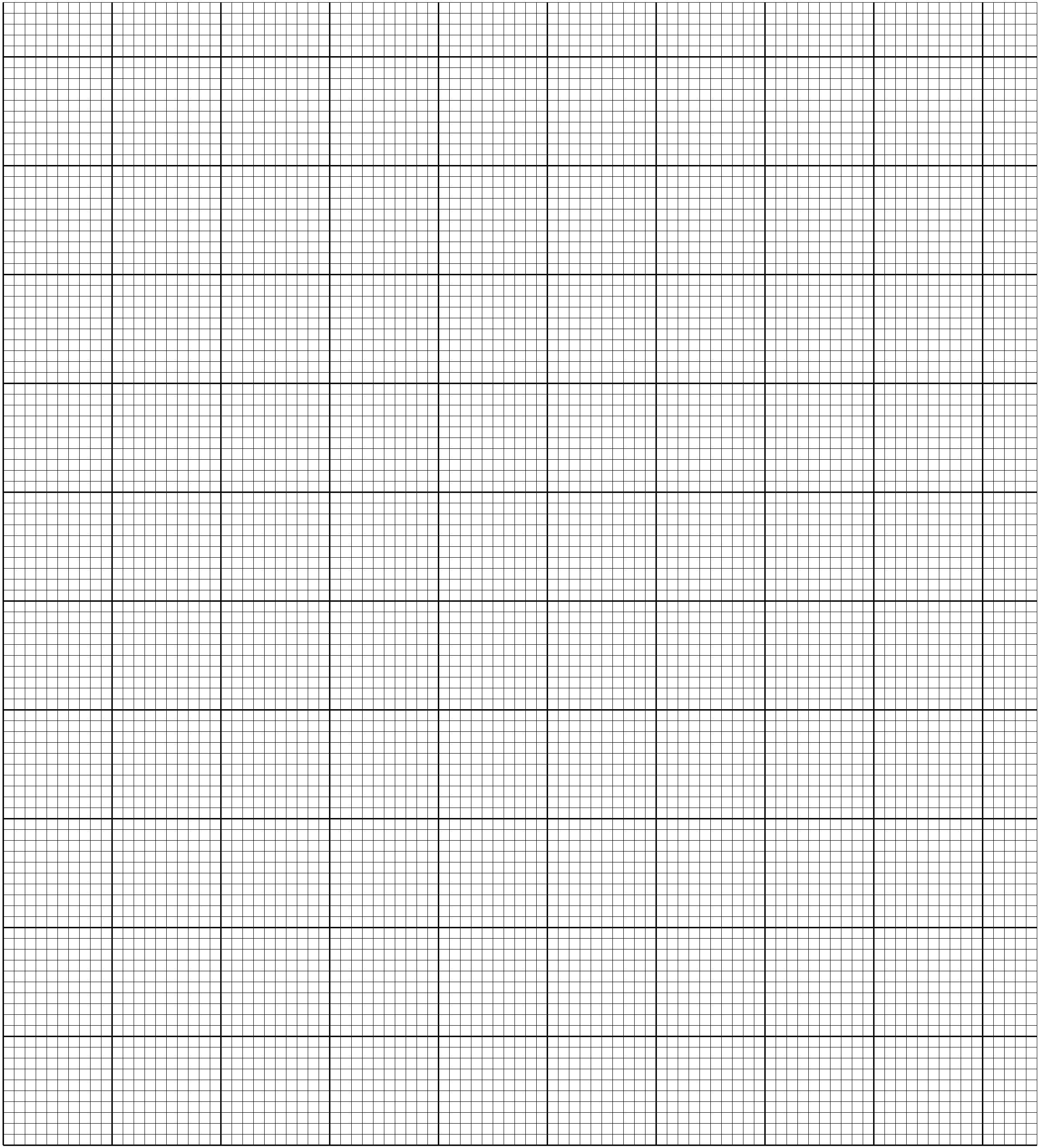 SectionQuestionsMaximumScoreCandidate’sScoreA1 – 525B625B25B25Total Score100DayMON.TUE.WED.THUR.FRI. SAT.SUNMax  (oC)26252624272724Min. (oC)15171713191817